Индексы потребительских цен на товары и услугив 2021 году в % к предыдущему месяцуИндексы потребительских цен на товары и услугив 2022 году  в % к предыдущему месяцу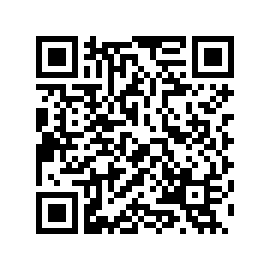 Индекспотребительских ценВ том числе на:В том числе на:В том числе на:Индекспотребительских ценпродовольственные товары(без алкогольных напитков)непродовольственные товарыуслугиЯнварь100,57100,99100,54100,21Февраль100,77101,31100,74100,32Март100,67100,57100,79100,65Апрель100,55100,68100,75100,18Май101,16102,04100,77100,80Июнь101,12100,68101,30101,48Июль100,4499,30101,36100,54Август100,1498,91101,12100,20Сентябрь100,64100,97100,88100,04Октябрь101,28102,70101,2899,90Ноябрь101,33101,15101,23101,78Декабрь100,69101,64100,6999,66к декабрю предыдущего годак декабрю предыдущего годак декабрю предыдущего годак декабрю предыдущего годак декабрю предыдущего годаДекабрь 109,76111,44112,07105,89Индекспотребительских ценВ том числе на:В том числе на:В том числе на:Индекспотребительских ценпродовольственные товары(без алкогольных напитков)непродовольственные товарыуслугиЯнварь101,51101,90101,20101,58Февраль101,31101,92100,86101,25Март107,27105,46111,01104,98Апрель101,72102,93101,78100,20Май100,32101,12100,1299,56Июнь99,8398,6099,53101,67Июль99,5798,2799,06101,74Август99,5998,22100,05100,42Сентябрь100,4099,69100,17101,56Октябрь100,36100,69100,19100,30